Учредитель Администрация и Совет депутатов Сиротинского сельского поселения Иловлинского муниципального района Волгоградской области	19.02.2024 года                                                   №  11/250 3 311 электронных сертификатов на техсредства реабилитации оформлено ОСФР по Волгоградской области с начала 2024 годаБолее 3 000 электронных сертификатов на технические средства реабилитации оформлено в Волгоградской области с начала года. 43 из них –  на приобретение протезов на верхние и нижние конечности, в том числе 2 – на приобретение высокотехнологичных протезов.Как показывает практика, в регионе наиболее востребованы ортопедическая обувь,  абсорбирующее белье и подгузники, кресла-коляски, трости, специальные средства при нарушении функции выделения, слуховые аппараты, а также протезно-ортопедические изделия.  Стоит отметить, что по сертификату волгоградцы приобрели и высокотехнологичные протезы конечностей (протезы кисти и бедра). Такие аппараты позволяют уверенно передвигаться. Модификации протезов подобраны таким образом, чтобы человек мог не только уверенно чувствовать себя на разной местности, но и продолжать вести активный образ жизни. Высокотехнологичный протез имеет индивидуальную модификацию и управляется через микропроцессор. Такие аппараты стоят от 2,5  млн рублей, но жителям Волгоградской области их выдали бесплатно в рамках программы реабилитации.Несмотря на сложности с поставками зарубежных компонентов, заключены и исполняются контракты на изготовление 2 таких протезов на общую сумму свыше 5 млн рублей.«В 2023 году в Волгоградской области людям с установленной инвалидностью выдали сертификаты на общую сумму 26,3 млн рублей. Документ даёт возможность самостоятельно выбирать и покупать технические средства реабилитации. Реестровая запись сертификата привязывается к банковской карте "МИР" гражданина. Средства на конкретное изделие резервируются в Федеральном казначействе и при покупке мгновенно перечисляются напрямую продавцу. Воспользоваться электронным сертификатом можно как в стационарных торговых точках, так и в онлайн-магазинах. На данный момент в Волгоградской области работают 10 торговых точек, в которых можно расплатиться сертификатом», – пояснил управляющий Отделением Социального фонда России по Волгоградской области Владимир Федоров. Оформить электронный сертификат можно, подав заявление в клиентской службе Отделения Социального фонда по Волгоградской области, через портал Госуслуг или в МФЦ. Добавим, что ознакомиться с актуальным перечнем технических средств реабилитации, доступных для приобретения с использованием электронного сертификата, адресами поставщиков, у которых возможно приобрести ТСР с использованием электронного сертификата, можно по ссылке https://ktsr.fss.ru/. 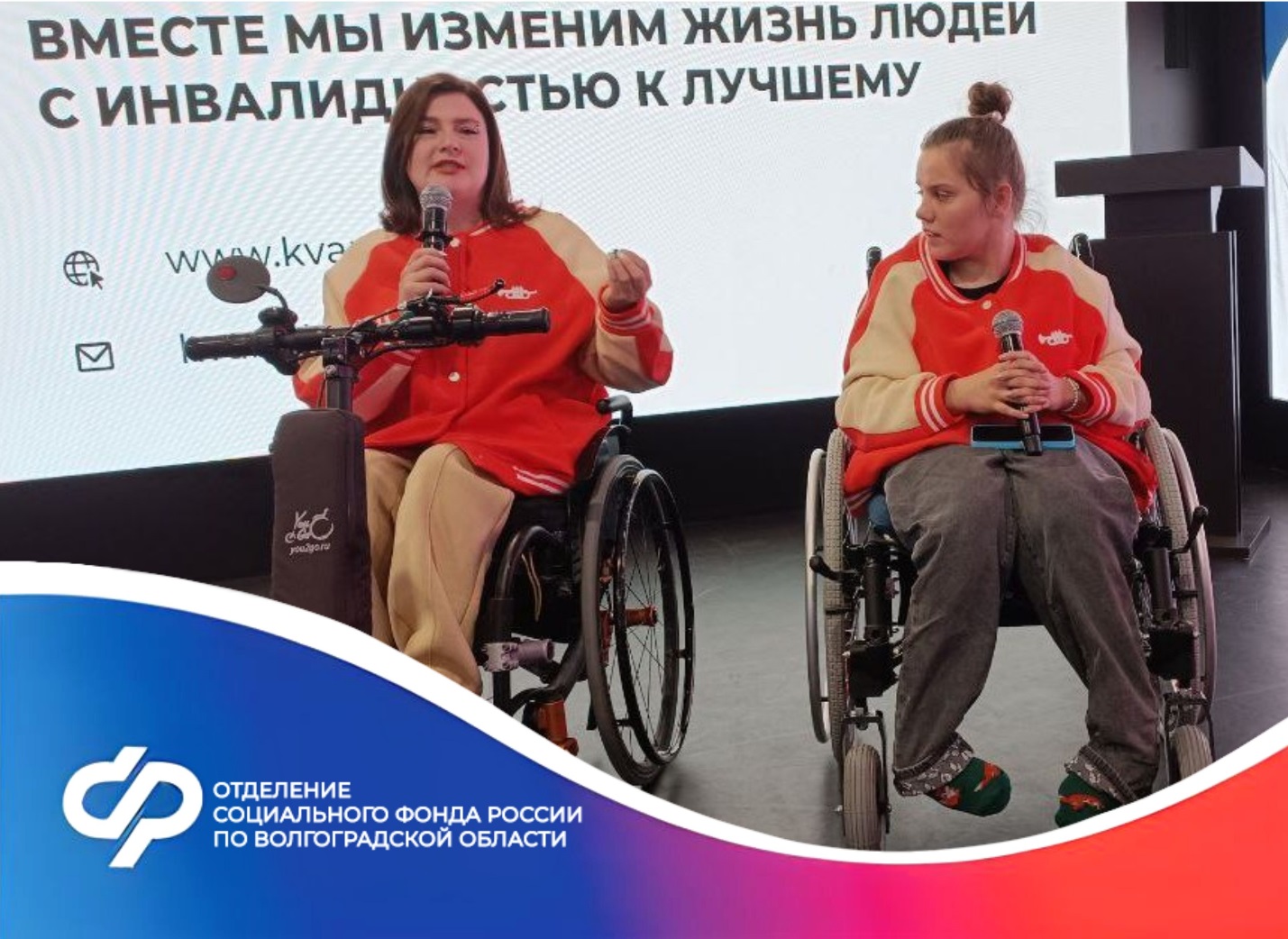 